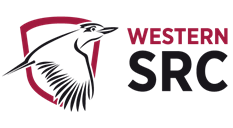 STUDENT REPRESENTATIVE COUNCIL SEPTEMBER MONTHLY MEETINGDATE: 23rd SeptemberTIME: 3.30 – 5.00 pmLOCATION/LINK: https://uws.zoom.us/j/82173749790 AgendaProcedural MattersWelcome, Introduction, and ApologiesAcknowledgement of Traditional Custodians of the LandDeclarations of InterestStarring of ItemsOrder of BusinessConfirmation of Previous Minutes Confirmation of Member ReportsAction Sheet from Previous Meeting General Business of the CouncilReport from the ChairReport from Student CommunityReport from CollectivesReport on SRC BudgetReports and Recommendations from SRC Committees
New Business of the CouncilCeramic Craft Night Issue Description: I want to make ceramic craft night for Narimba campus students because a lot of students don’t normally get participate in any of the events. As well as a lot of Narimba first year students have classes in the morning and that’s when most of the events happens. Portfolios/Students Impacted:Narimba Campus Students and any other students who register Recommendation:I recommend to have an artistic event for students who are particularly from Narimba campus, who don’t normally get participate in events.  Justification/Reason for Recommendation:I survived some students from the Narimba campus and they liked the idea of painting of ceramic as well as its at night were everyone is available. Budget Impact: Proposed Action:I propose that the SRC commits to organising this ceramics event.  Additional information: 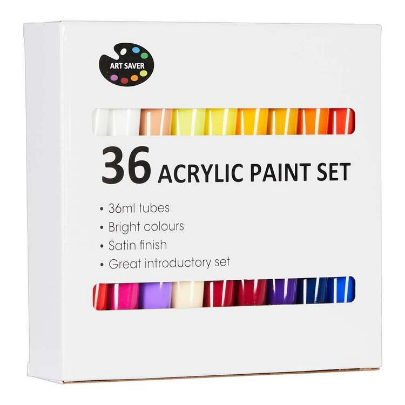 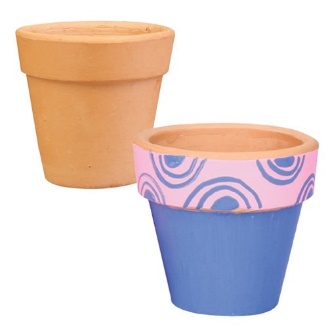 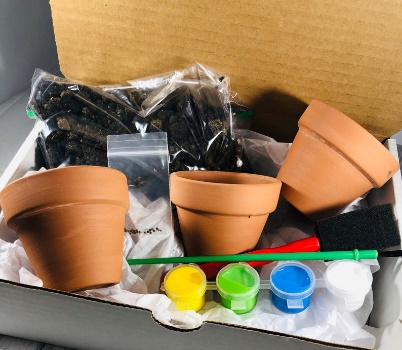 Student Monthly Wellbeing Rug and Mug GroupIssue Description: Creating a monthly wellbeing chat for all WSU students during the second NSW lockdown. Where students are able to discuss issues that have been impacting them during their studies on a monthly basis this casual monthly group will help promote student engagement in a non-judgmental safe place to help promote strategies on student wellbeing and raise issues that have been affecting students. As student have mentioned that online study in 2020 had impacted them negatively.Portfolios/Students Impacted:All studentsRecommendation:I recommend having both male and female SRC reps attending a monthly meeting so that students can feel comfortable during the group. I recommend providing the first 50 registered participants a $15 menu log voucher  to enjoy a coffee during the chat.Justification/Reason for Recommendation:As this group is for everyone having both male and female runner can help promote inclusion for student wellbeing during this tough time.Budget Impact: Proposed Action:The SRC can create and promote positive student and community wellbeing though meeting and helping other students during the times of lockdown where many students feel isolated.3.3 VCISAC Meeting: SRC - International RepresentationIssue Description: One of the points raised at the VCISAC Meeting held 3rd September 2021 is greater representation of International Students on the SRC, brought to my attention by Richard and Catherine Reed (Senior Business Project Officer, International). The request for additional International Student Representation came from 2 international offshore students at the Vice-Chancellor’s International Student Advisory Committee. These students are very active in leading the International Student Association, but feel that they do not receive the same support, exposure and access to funds as the SRC. This is the reason that they requested additional representation on the SRC.I want to note that international student representation also exists outside SRC, e.g. international student clubs, W'SUP, student leadership opportunities etc. Students are also free to raise concerns with the SRC and the International Student rep – in which this case SRC wasn't contacted directly but rather brought to Richard's attention, which then looped me into the discussion.SRC briefly discussed this and decided a meeting would be best to discuss this situation further. Rather than setting a separate meeting, I proposed an idea to the team to add this item for discussion to our agenda for the September SRC meeting. This way, more reps will be available to assist in this matter and contribute to discussing the possibility of introducing a new rep position specifically helping offshore international students.Portfolios/Students Impacted:International studentsRecommendation:Discuss the possibility of adding an additional representative role for offshore international students. The process to change the Student Representation Procedures (which governs the structure of the SRC) would include as an initial step, a discussion and agreement of the change by the SRC team to include it in the next review of the procedures. Justification/Reason for Recommendation:While well established in some quarters, international education's significant role and contribution to the Australian economy and society is not necessarily widely appreciated. WSU and the SRC should look to build more community interaction between international students and local communities, especially for our offshore students that are disconnected similarly to online students, which have their own representative, and so I believe we should have one additionally to support offshore students.Budget Impact: Proposed Action:After discussing the proposed position and gathering feedback from international and offshore students, we include the new proposed rep position in the next procedures review for the SRC.Other BusinessNext Meeting and CloseOctober 14th https://au.cglink.me/2ih/r35839November 19th https://au.cglink.me/2ih/r35840December 10th https://au.cglink.me/2ih/r35841Additional DocumentsJune Action SheetJuly Action SheetAugust Action SheetIssueTo get Narimba students more involved Date03/09/2021MoverSara MikhaSeconderSimon Preuss- KearneyItemsQuotes/ cost  Terracotta Flowerpot {CleverPatch}$3.29Flower pot paint kit {etsy} $21.4036 Acrylic Paint Set MulticolouredReg: $40 VIP: $20IssuePromoting positive students mental health and wellbeing during online studyDate17 July 2021MoverJasmine RicciarelliSeconderCameron ChestersItemsQuotes/CostMenu log Vouchers50x $15IssueLack of international student representationDate16/09/2021MoverSarah CupittSeconderItemsQuotes/CostOffshore Student RepApprox. 3k to align with the online student rep (from 2022 budget)June Action SheetJune Action SheetJune Action SheetActionResponsibilityCompletionSubmit a budget request for postgraduate committee working groupDaniel to pass on to Anushka as new VPPTBAGet in touch with the relevant department regarding WHS/food for Penrith BBQSimon (On hold due to COVID 19 lockdown)Coordinate NUS reaffiliationRameez (negotiated new fee – invoiced 5k)Moved to July as a new item as Rameez is no longer in SRCOrganise Postgrad get togetherDaniel to pass on to Anushka as new VPPTBAOrganise HDR get togetherDaniel to pass on to Anushka as new VPPTBAPay CAPA feeDaniel to pass on to Anushka as new VPPTBAOrganise CISA conference detailsDaniel to pass on to Anushka as new VPPTBAJuly Action SheetJuly Action SheetJuly Action SheetActionResponsibilityCompletionAlannah to follow up with Anushka regarding June action items that now sit under her portfolio as the new VPP.Alannah/AnushkaOngoingFor Danielle to follow that up as she has emails that say differently (regarding collective officer honorariums).DanielleOngoingSarah to form a working group to discuss the budget proposal and present the results at the next budget committee meeting and the August SRC Meeting.SarahCompletedRazin to follow up on Intersession Day Out after COVID-19 and get more info from Rameez.RazinOngoingSarah will form a working group with a mix of exec and reps to discuss plans for the SRC website further and decide if we want to pursue the project externally or internally.SarahCompletedCrystal to initiate a plan to advocate for Nirimba and Bankstown Campuses.CrystalOngoingSarah to discuss with NUS reps next week and follow up with a new agenda item for discussion for the August SRC meeting regarding affiliation cost.SarahCompletedStart an action group to enquire about residential student issues.AlannahOngoingMuhammad to work with Daniel Jantos regarding Eid initiative with funds from Simon's approved portfolio.MuhammadCompletedAlannah to start a working group with all reps for the 'Happy Hour' initiativeAlannahOngoingSarah to send tentative dates for the remainder of the year and send an availability poll for August. Pearl asked Sarah to organise the next Team day as well for the same day.SarahCompletedAugust Action SheetAugust Action SheetAugust Action SheetActionResponsibilityCompletionStudent Monthly Wellbeing Rug and Mug Group – to be held in the next monthJasmineOngoingLet Sarah know how much to take out of the SRC budget for Daniel and Mehwish since their contracts started in JuneGrantOngoing (have an aprox. not final amount)Update budget allocation, noting that the CISA affiliation has been paid, re-allocating leftover funds from Daniel and Mehwish, following up NUS affiliation, specify Rosina's portfolio for WOCO and follow up how reps are currently spending their funds. SarahOngoingWork on budget requests through WesternLife for NUS and other items that reps want to start working on, as one budget item or individually.Sarah & Reps with budget portfoliosOngoingCross-Campus ForumCampus Reps & Assisting RepsCompletedFollow up zoom access for 100+ participants in a meeting and if SRC can pay for the tool.DanielleOngoingCollective Officer Honorariums - Danielle to send a blanket email and organise a zoom meeting to discuss further.Danielle, Richard, Simon, SarahOngoing